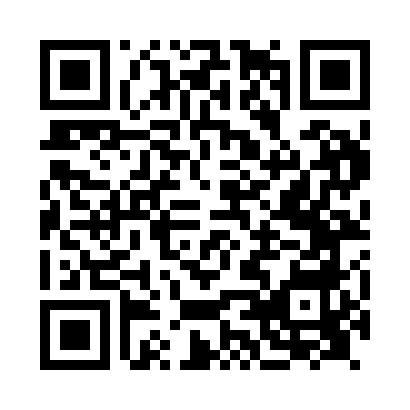 Prayer times for Allean House, UKWed 1 May 2024 - Fri 31 May 2024High Latitude Method: Angle Based RulePrayer Calculation Method: Islamic Society of North AmericaAsar Calculation Method: HanafiPrayer times provided by https://www.salahtimes.comDateDayFajrSunriseDhuhrAsrMaghribIsha1Wed3:205:271:126:268:5911:062Thu3:195:251:126:279:0111:073Fri3:185:231:126:289:0311:084Sat3:175:211:126:309:0511:095Sun3:155:181:126:319:0711:106Mon3:145:161:126:329:0911:117Tue3:135:141:126:339:1111:128Wed3:125:121:126:349:1311:139Thu3:115:101:126:369:1511:1410Fri3:105:081:126:379:1711:1511Sat3:095:061:126:389:1911:1612Sun3:085:041:126:399:2111:1713Mon3:075:021:126:409:2311:1814Tue3:065:001:126:419:2511:1915Wed3:054:581:126:429:2711:2016Thu3:044:561:126:439:2911:2117Fri3:034:541:126:459:3111:2118Sat3:024:521:126:469:3311:2219Sun3:014:501:126:479:3411:2320Mon3:014:491:126:489:3611:2421Tue3:004:471:126:499:3811:2522Wed2:594:451:126:509:4011:2623Thu2:584:441:126:519:4111:2724Fri2:574:421:126:529:4311:2825Sat2:574:411:126:529:4511:2926Sun2:564:391:136:539:4711:3027Mon2:554:381:136:549:4811:3128Tue2:554:371:136:559:5011:3129Wed2:544:351:136:569:5111:3230Thu2:544:341:136:579:5311:3331Fri2:534:331:136:589:5411:34